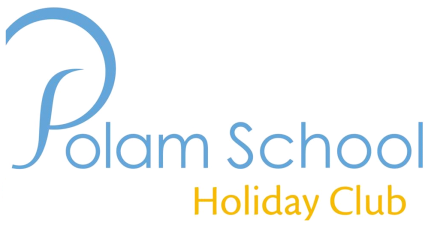 		Please tick if your child is new to Polam Holiday Club □Signed 				       Email Address: 			___________________Contact Tel No: ____________________________                            	Please see below for details of session times and costs!Please calculate weekly total from the boxes ticked above and send the fee with the booking form by 2.00pm Friday 2nd July 2021.Please note that payment is required to confirm your booking.Amount Paid £                                  Payment Method: BACS / Childcare Vouchers (please circle)We are unable to accept cash or cheque payments.(If paying using Childcare Vouchers please attach a copy of your payment receipt/confirmation)At Cognita we look after your personal information and only use your personal information for the purpose for which it has been collected.  If you would like further information about how and why we use your personal information, please see our privacy notices; these are available here: https://www.polamschool.co.uk/privacy-and-cookie-policies----------------------------------------------------------------------------------------------------------Polam Holiday Club – Payment information.Ofsted No. EY542 689                                 DfES No. 822/6000When paying via bank transfer or childcare vouchers, please state clearly: your parent/child name and ‘Holiday Club’ as the reference.Bank details:	A/C Name:	 Cognita Schools Ltd – Polam School          		Sort Code: 	12-01-03         		A/C No: 	00646436Voucher Companies:Edenred (formerly called Accor) – Ref: P423006Sodexo Pass Ltd Ref: - 149477Computershare Voucher Scheme (formerly Busy Bees) – Ref: 0008068499                                                                                                              0008376176                                                                                                              0008363973	   	    0007849015Co-op Ref:             85004936Care 4 You Ref:    21428648Fideliti:                  Parents provide the vouchers to be redeemed online.WEEK 1w/b 12 JULYa.m. onlya.m. + lunchlunch + pmp.m. onlyfull dayWEEK 1w/b 12 JULYMonWEEK 1w/b 12 JULYTuesWEEK 1w/b 12 JULYWedWEEK 1w/b 12 JULYThursWEEK 1w/b 12 JULYFriWEEK 2w/b 19 JULYa.m. onlya.m. + lunchlunch + pmp.m. onlyfull dayWEEK 2w/b 19 JULYMonWEEK 2w/b 19 JULYTuesWEEK 2w/b 19 JULYWedWEEK 2w/b 19 JULYThursWEEK 2w/b 19 JULYFriWEEK 3w/b 26 JULYa.m. onlya.m. + lunchlunch + pmp.m. onlyfull dayWEEK 3w/b 26 JULYMonWEEK 3w/b 26 JULYTuesWEEK 3w/b 26 JULYWedWEEK 3w/b 26 JULYThursWEEK 3w/b 26 JULYFriWEEK 4w/b 2 AUGUSTa.m. onlya.m. + lunchlunch + pmp.m. onlyfull dayWEEK 4w/b 2 AUGUSTMonWEEK 4w/b 2 AUGUSTTuesWEEK 4w/b 2 AUGUSTWedWEEK 4w/b 2 AUGUSTThursWEEK 4w/b 2 AUGUSTFriWEEK 5w/b 9 AUGUSTa.m. onlya.m. + lunchlunch + pmp.m. onlyfull dayWEEK 5w/b 9 AUGUSTMonWEEK 5w/b 9 AUGUSTTuesWEEK 5w/b 9 AUGUSTWedWEEK 5w/b 9 AUGUSTThursWEEK 5w/b 9 AUGUSTFriWEEK 6w/b 16 AUGUSTa.m. onlya.m. + lunchlunch + pmp.m. onlyfull dayWEEK 6w/b 16 AUGUSTMonWEEK 6w/b 16 AUGUSTTuesWEEK 6w/b 16 AUGUSTWedWEEK 6w/b 16 AUGUSTThursWEEK 6w/b 16 AUGUSTFriNOTESChildren can arrive from 8.30 amCOSTSam only        £20.00 per dayNOTESMornings are 8.30am to 12.00pmCOSTSam + lunch  £23.00 per dayNOTESLunch is 12 noon to 12.30pmCOSTSlunch + pm£23.00 per dayNOTESAfternoons are 12.30 to 4.00pmCOSTSpm only£20.00 per dayNOTESFull days are 8.30am to 4.00pmCOSTSFull day£38.00 per day